§7247.  Controlled Substances Prescription Monitoring Program FundThe Controlled Substances Prescription Monitoring Program Fund is established within the department to be used by the commissioner to fund or assist in funding the program.  Any balance in the fund does not lapse but is carried forward to be expended for the same purposes in succeeding fiscal years.  The fund must be deposited with and maintained and administered by the department.  The commissioner may accept funds into the fund from any source, public or private, including grants or contributions of money or other things of value, that the commissioner determines necessary to carry out the purposes of this chapter.  Money received by the department to establish and maintain the program must be used for the expenses of administering this chapter.  [PL 2011, c. 657, Pt. AA, §66 (AMD).]SECTION HISTORYPL 2003, c. 483, §1 (NEW). PL 2011, c. 380, Pt. WW, §1 (AMD). PL 2011, c. 657, Pt. AA, §66 (AMD). The State of Maine claims a copyright in its codified statutes. If you intend to republish this material, we require that you include the following disclaimer in your publication:All copyrights and other rights to statutory text are reserved by the State of Maine. The text included in this publication reflects changes made through the First Regular and First Special Session of the 131st Maine Legislature and is current through November 1, 2023
                    . The text is subject to change without notice. It is a version that has not been officially certified by the Secretary of State. Refer to the Maine Revised Statutes Annotated and supplements for certified text.
                The Office of the Revisor of Statutes also requests that you send us one copy of any statutory publication you may produce. Our goal is not to restrict publishing activity, but to keep track of who is publishing what, to identify any needless duplication and to preserve the State's copyright rights.PLEASE NOTE: The Revisor's Office cannot perform research for or provide legal advice or interpretation of Maine law to the public. If you need legal assistance, please contact a qualified attorney.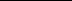 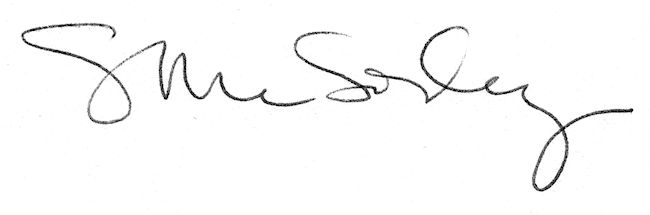 